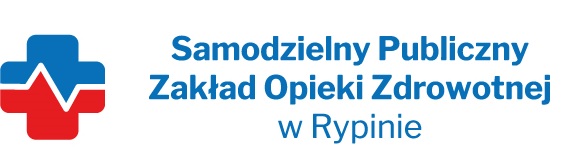 REGON:  910858394                                                                                        NIP: 8921296985         Nasz znak: SP ZOZ/ZP/TP - 5/3/2023Nasza data: 04.07.2023 r.Numer ogłoszenia : BZP 00278390/01/01 z dnia 2023-06-27	Termin składania ofert: 07.07.2023 r. godzina 10.00Wykonawcy - Dostawcypostępowania przetargowego ZP/TP- 5/2023Samodzielny Publiczny Zakład Opieki Zdrowotnej w Rypinie uprzejmie informuje, że  w dniach          30,06.2023 r.03.07.2023 r,  wpłynęły zapytania dotyczące postępowania przetargowego,pn.  „Dostawa produktów 1 x użytku z podziałem na 36 pakietów „Pytanie 1
Do projektu umowy:
W przypadku, gdy producentem produktów medycznych dostarczanych w ramach Umowy jest podmiot inny niż Wykonawca, Wykonawca ma prawo, za zgodą Zamawiającego, przenieść swoje prawa i obowiązki wynikające z niniejszej Umowy na producenta dostarczanych produktów medycznych lub inną spółkę z grupy kapitałowej producenta. W celu przeniesienia praw i obowiązków Wykonawca, Zamawiający oraz producent lub inna spółka z grupy kapitałowej producenta podpiszą umowę trójstronną przenoszącą prawa i obowiązki z niniejszej Umowy. Wszelkie inne postanowienia Umowy pozostaną bez zmian.ODPOWIEDŹ: Zgodnie z SWZDot. pakiet nr 22 poz.1.
Czy w ilościach opisanego asortymentu wkradła się oczywista pomyłka?
Jednostką miary opisanej elektrody jest opakowanie.ODPOWIEDŹ: Tak, w jednostce miary winny być opakowania Zwracamy się z wnioskiem o zmianę treści SWZ poprzez zmodyfikowanie zapisu dot. § 5 ust. 1.2 wzoru Umowy. Zamawiający w § 5 ust. 1.2 wskazał: 1. Wykonawca zobowiązuje się zapłacić Zamawiającemu kary umowne w następujących wysokościach:
2) 1% wartości towaru brutto, nie dostarczonego w terminie, za każdy rozpoczęty dzień zwłoki.

W ocenie Wykonawcy zaproponowana wysokość kary umownej za nieterminową dostawę jest niewspółmierna do ewentualnego uchybienia w sposobie realizacji świadczenia, do którego jest on zobowiązany w ramach Umowy, wysokość kary umownej na poziomie 1% za każdy dzień uchybienia terminowi, nie ma żadnego związku z funkcją jaką mają pełnić kary umowne, a może jedynie prowadzić do wzbogacenia Zamawiającego, co tym samym w sposób jednoznaczny narusza zasadę równości stron umowy.
Zdaniem Wykonawcy postanowienie Umowy o wskazanej treści daleko wykracza poza cel, dla którego zastrzegana jest kara umowna, która ma kompensować negatywne dla wierzyciela konsekwencje wynikające ze stanu niewykonania lub nienależytego wykonania zobowiązania i stanowić swego rodzaju zryczałtowane odszkodowanie. Odszkodowanie zaś powinno być adekwatne do szkody jaką może ponieść Zamawiający. Natomiast kara umowna w wysokości 1% za jeden dzień opóźnienia, w żaden sposób nie może odpowiadać ewentualnej szkodzie jaką może ponieść Zamawiający.
W kwestii rażąco wygórowanych kar umownych KIO zajęło stanowisko w wyroku z dnia 30 listopada 2017 r., Sygn. akt: KIO 2219/17, KIO 2228/17, KIO 2232/17, KIO 2234/17, gdzie stwierdziła, że „W sytuacji, gdy kara umowna równa się bądź zbliżona jest do wysokości wykonanego z opóźnieniem zobowiązania, w związku z którym ją zastrzeżono, można ją uważać za rażąco wygórowaną”
W konsekwencji powyższych rozważań Wykonawca wnosi o zmianę treści SWZ poprzez zmianę postanowienia zawartego w § 5 ust 1.2 wzoru Umowy i obniżenie kary umownej do 0,5% wartośćODPOWIEDŹ: Wyrażamy zgodę na zmianę wysokości ww kary na 0,5 % Dot. (wg. nazwy pliku pakiet 25) Pakiet nr 37 Poz. 2 Czy biorąc pod uwagę fakt, iż opakowania jednostkowe są wrażliwe na uszkodzenie podczas transportu, Zamawiający wyrazi zgodę na dostawę narzędzi w opakowaniach zbiorczych (tj. 6 szt.) zapewniając dostawę sterylnego i nieuszkodzonego sprzętu oraz ich wycenę z przeliczeniem zamawianych ilości do 1 opakowania?ODPOWIEDŹ:  TAK, wyrażamy zgodę

2. Dot. (wg. nazwy pliku pakiet 25) pakietu 37 Zwracamy się z prośbą do Zamawiającego o wydzielenie z formularza cenowego pozycji nr 3 „Cewnik do dializ Tenckhoff” ze względu na wycofanie danego asortymentu z oferty Wykonawcy.ODPOWIEDŹ: Zamawiający wykreślił z pakietu nr 25 poz. nr 3 ZADANIE 3, POZ. 2Czy Zamawiający wydzieli poz. 2 do osobnego pakietu, takie rozwiązanie pozwoli innym firmom specjalizujący się w danym asortymencie, na złożenie konkurencyjnej oferty, a tym samym umożliwi Zamawiającemu na osiągnięcie oszczędności i wymiernych korzyści finansowych?ODPOWIEDŹ: Zamawiający nie wyraża zgodyZADANIE 3, POZ. 3Proszę o odstąpienie od wymogu posiadania  badań na biokompatybilmość poliuretanu?ODPOWIEDŹ : Zamawiający nie wyraża zgody na zmianę  opisu przedmiotu zamówieniaZADANIE 3, POZ. 3Czy Zamawiający wyrazi zgodę na dopuszczenie kaniuli wykonanej z PTFE?ODPOWIEDŹ : Zamawiający nie wyraża zgody na zmianę  opisu przedmiotu zamówieniaZADANIE 3, POZ. 3Czy Zamawiający wyrazi zgodę na dopuszczenie kaniuli posiadającą filtr hydrofobowy?ODPOWIEDŹ : Zamawiający nie wyraża zgody na zmianę  opisu przedmiotu zamówieniaZADANIE 3, POZ. 3Czy Zamawiający wyrazi zgodę na dopuszczenie kaniuli o poniższych rozmiarach i przepływach:22 G – 0,8 x 25 mm16 G – 1,7 x 45, ODPOWIEDŹ : Zamawiający nie wyraża zgody na zmianę  opisu przedmiotu zamówieniaZADANIE 3, POZ. 4Proszę o odstąpienie od wymogu posiadania  w kaniuli bezpiecznej badań na biokompatybilmość poliuretanu?ODPOWIEDŹ : Zamawiający nie wyraża zgody na zmianę  opisu przedmiotu zamówieniaZADANIE 3, POZ. 4Czy Zamawiający wyrazi zgodę na dopuszczenie kaniuli bezpiecznej o poniższych rozmiarach i przepływach:22 G-  0,9 x 25 , przepływ 33 ml/min20 G – 1,1,x 32 przepływ 55 ml/min18 G – 1,3 x 45, przepływ 85 ml/min16 G – 1,8 x 45, przepływ 200 ml/min14 G – 2,1 x 45, przepływ 270 ml/minODPOWIEDŹ : Zamawiający nie wyraża zgody na zmianę  opisu przedmiotu zamówieniaZADANIE 3, POZ. 7 dCzy Zamawiający wyrazi zgodę na dopuszczenie strzykawki dwuczęściowej  poj. 20 ml w opakowaniu po 80 szt. z odpowiednim przeliczeniem a formularzu cenowym?ODPOWIEDŹ : Zamawiający nie wyraża zgody na zmianę  opisu przedmiotu zamówieniaZADANIE 3, POZ. 8Czy Zamawiający wyrazi zgodę na dopuszczenie strzykawki do pomp z podwójną skalą pomiarową? Pozostałe zgodnie z SWZ?ODPOWIEDŹ : Zamawiający nie wyraża zgody na zmianę  opisu przedmiotu zamówieniaPo ZADANIE 3, POZ. 11Czy Zamawiający wyrazi zgodę na dopuszczenie kranika  trójdrożnego posiadającego wytrzymałość  na ciśnienie do 4,5 bara, i objętości wypełnienia  0,32 ml?ODPOWIEDŹ : Zamawiający nie wyraża zgody na zmianę  opisu przedmiotu zamówieniaPo ZADANIE 3, POZ. 12-19Czy Zamawiający wydzieli poz. 12-19 do osobnego pakietu, takie rozwiązanie pozwoli innym firmom specjalizujący się w danym asortymencie, na złożenie konkurencyjnej oferty, a tym samym umożliwi Zamawiającemu na osiągnięcie oszczędności i wymiernych korzyści finansowych?ODPOWIEDŹ : Zamawiający nie wyraża zgody na zmianę  opisu przedmiotu zamówieniaPo ZADANIE 6, POZ. 1Czy Zamawiający wydzieli poz. 1 do osobnego pakietu, takie rozwiązanie pozwoli innym firmom specjalizujący się w danym asortymencie, na złożenie konkurencyjnej oferty, a tym samym umożliwi Zamawiającemu na osiągnięcie oszczędności i wymiernych korzyści finansowych?ODPOWIEDŹ : Zamawiający nie wyraża zgodyPakiet 22, pozycja 1:Czy Zamawiający dopuści jednorazową elektrodę bierną dwudzielną, uniwersalną dla dzieci i dorosłych, dzieloną symetrycznie na dwie równe połówki, powierzchnia czynna 105 cm2, podłoże wykonane z wodoodpornej elastycznej pianki, z systemem ścisłego przylegania brzeżnego zapobiegającym przedostawaniu się płynów pomiędzy elektrodę i pacjenta, hydrożel w części przewodzącej, kompatybilna dla diatermii ICC i VIOODPOWIEDŹ: ODPOWIEDŹ : Zamawiający nie wyraża zgody na zmianę  opisu przedmiotu zamówieniaPakiet 22, pozycja 2:Czy Zamawiający wymaga uchwytu z wtykiem o średnicy 2,4mm czy 4mm?ODPOWIEDŹ : Zamawiający nie wyraża zgody na zmianę  opisu przedmiotu zamówieniaPakiet 22, pozycja 3:Czy Zamawiający dopuści Kabel elektrody neutralnej, dł. 5m?ODPOWIEDŹ : Zamawiający nie wyraża zgody na zmianę  opisu przedmiotu zamówieniaPakiet 22, pozycja 4:Czy Zamawiający dopuści  jednorazową elektrodę bierną dwudzielną, uniwersalną dla dzieci i dorosłych, dzieloną symetrycznie na dwie równe połówki, powierzchnia czynna 105 cm2, podłoże wykonane z wodoodpornej elastycznej pianki, z systemem ścisłego przylegania brzeżnego zapobiegającym przedostawaniu się płynów pomiędzy elektrodę i pacjenta, hydrożel w części przewodzącej? Pakowana pojedynczo, op. 100szt.ODPOWIEDŹ : Zamawiający nie wyraża zgody na zmianę  opisu przedmiotu zamówieniaPakiet 22, pozycja 5:Czy Zamawiający dopuści kabel monopolarny lap. dł 5m?ODPOWIEDŹ : Zamawiający nie wyraża zgody na zmianę  opisu przedmiotu zamówieniaPakiet 22, pozycja 5:Jaki rodzaj wtyku od strony aparatu Zamawiający wymaga? Do jakiej diatermii?ODPOWIEDŹ: Zamawiający nie zmienia opisu przedmiotu zamówieniaPakiet 22, pozycja 6:Czy Zamawiający wymaga przedłużki monopolarnej o dł. 10cm, o śr. 4 mm ?ODPOWIEDŹ : Zamawiający nie wyraża zgody na zmianę  opisu przedmiotu zamówieniaPakiet 22, pozycja 6:Czy Zamawiający dopuści przedłużkę monopolarną o średn.2,4mm o długości 9 cm lub o średn. 2,4mm o długości 140mm?ODPOWIEDŹ : Zamawiający nie wyraża zgody na zmianę  opisu przedmiotu zamówieniaPakiet 22, pozycja 7:Jaki rodzaj wtyku od strony aparatu Zamawiający wymaga? Do jakiej diatermii?ODPOWIEDŹ : Zamawiający nie wyraża zgody na zmianę  opisu przedmiotu zamówieniaPakiet 22, pozycja 7:Czy Zamawiający dopuści kabel bipolarny. dł 5m?ODPOWIEDŹ : Zamawiający nie wyraża zgody na zmianę  opisu przedmiotu zamówienia Na podstawie art. 284, ust. 1 Ustawy Prawo zamówień publicznych zwracamy się z następującymi zapytaniami: 1. Zadanie 1 poz. 99 Prosimy Zamawiającego o dopuszczenie zestawów ze złączeń ENFit bez schodkowego łącznika. W związku z przejściem ze złączy ENLock na złącza ENFit, w zestawach do żywienia były dołączane adaptery przejściowe. Było to jednak rozwiązanie czasowe i zestawy z dodatkowymi łącznikami EnLock nie są już produkowane. ODPOWIEDŹ: TAK, bez schodkowego łącznika2. Zadanie 1 poz. 99 Prosimy Zamawiającego o doprecyzowanie czy podaż diety ma się odbywać metodą grawitacyjną czy przez pompę? Większość zestawów do podaży przez pompę nie zakłada podaży diety metodą grawitacyjną. Stąd konieczne jest określenie metody podaży – grawitacja czy przez pompę. Jeśli zestaw ma być przystosowany do pompy, prosimy o określenie czy chodzi o pompę Flocare Infinity czy Flocare 800? ODPOWIEDŹ: Zamawiający wymaga tak jak w opisie SWZ czyli podaży diet ma się odbywać metoda grawitacyjną i przez pompę3. Zadanie 1 poz. 121, 185 Czy Zamawiający dopuści Flocare zgłębnik gastrostomijny G-Tube CH 18. Posiadający centymetrową podziałkę na zgłębniku ułatwiającą kontrolę zakładania. Część zgłębnika znajdująca się w balonie ma pasmo widoczne w promieniach RTG. Nie posiadający dodatkowych dwóch bocznych otworów na końcu zgłębnika. Na rynku nie ma zgłębnika G-Tube, który posiadałby otwory boczne. Wolny od DEHPODPOWIEDŹ; TAK, wyrażamy zgodę Czy Zamawiający w zad 11 ma na myśli sztuki czy magazynki klipsów?ODPOWIEDŹ: Zgodnie ze zmianami w pakiecie nr 11

2. Zwracamy się do Zamawiającego w zad 11 o podanie kodów aktualnie używanych klipsów celem właściwego  doboru rodzaju klipsa.ODPOWIEDŹ: TCTL 3200 (DMD TIGA -LOK)

3.W rozporządzeniu ministra zdrowia z dnia 5 listopada 2010 zamieszczonego w Dzienniku Ustaw nr 215, poz 1416, paragraf 4.1, reguła 8; dotyczącym wyrobów do implantacji i chirurgicznych inwazyjnych wyrobów medycznych do długotrwałego użytku wskazano, że wyroby takie powinny posiadać klasę IIB. Natomiast w przypadku wyrobów medycznych przeznaczonych do użytku ale w bezpośrednim kontakcie z ośrodkowym układem krążenia lub sercem podniesiono ten wymóg do posiadania klasy wyższej czyli klasy III. Czy zgodnie z powyższym rozporządzeniem, przepisami oraz aktualnymi standardami medycznymi Zamawiający w pakiecie 11 wymaga, by klipsy jako wyroby medyczne stosowane w Państwa szpitalu, przeznaczone do użytku w bezpośrednim kontakcie z ośrodkowym układem krążenia, posiadały klasę III?ODPOWIEDŹ: Dopuszcza nie wymaga

4. Zgodnie z Dz.U. Nr 16, poz. 76 z dnia 12 stycznia 2011 roku, aktywne wyroby medyczne przeznaczone do implantacji muszą być identyfikowalne. Kod użyty do ich oznakowania, musi umożliwiać szybką i jednoznaczną identyfikację wytwórcy i wyrobu, uwzględniać jego typ oraz rok produkcji; odczytanie kodu jeżeli jest to niezbędne, nie powinno wymagać zabiegu chirurgicznego. Informujemy, że nasze produkty spełniają wszystkie wymogi ww. ustawy. Zwracamy się zatem do Zamawiającego w pakiecie 11 o możliwość zastosowania papierowej części blistra (magazynka), która zawiera wszystkie wymagane informacje zawarte w powyższej ustawie (nr referencyjny, numer serii, datę ważności i produkcji, nazwę wytwórcy itd.) celem możliwości dołączenia do kartoteki pacjenta?ODPOWIEDŹ: Zgodnie z SWZ

5. Czy Zamawiający w zad 12 wyrazi zgodę na klipsy pakowane po 84 sztuki w opakowaniu?
ODPOWIEDŹ: Pytanie mało precyzyjne – brak w nim informacji o ilości w opakowaniu magazynków  i ilości  nim klipsów 7.W rozporządzeniu ministra zdrowia z dnia 5 listopada 2010 zamieszczonego w Dzienniku Ustaw nr 215, poz 1416, paragraf 4.1, reguła 8; dotyczącym wyrobów do implantacji i chirurgicznych inwazyjnych wyrobów medycznych do długotrwałego użytku wskazano, że wyroby takie powinny posiadać klasę IIB. Natomiast w przypadku wyrobów medycznych przeznaczonych do użytku ale w bezpośrednim kontakcie z ośrodkowym układem krążenia lub sercem podniesiono ten wymóg do posiadania klasy wyższej czyli klasy III. Czy zgodnie z powyższym rozporządzeniem, przepisami oraz aktualnymi standardami medycznymi Zamawiający w pakiecie 12 wymaga, by klipsy jako wyroby medyczne stosowane w Państwa szpitalu, przeznaczone do użytku w bezpośrednim kontakcie z ośrodkowym układem krążenia, posiadały klasę III?
ODPOWIEDŹ: Dopuszcza nie wymaga

8. Czy zamawiający w pakiecie 13 mógłby doprezycować jaki rozmiar klipsów tytanowych ma na myśli? Jednocześnie prosimy o podanie kodów aktualnie używanych klipsów celem własciwego doboru rodzaju klipsa.
ODPOWIEDŹ: Zgodnie ze zmianą w pakiecie Nr 139. W rozporządzeniu ministra zdrowia z dnia 5 listopada 2010 zamieszczonego w Dzienniku Ustaw nr 215, poz 1416, paragraf 4.1, reguła 8; dotyczącym wyrobów do implantacji i chirurgicznych inwazyjnych wyrobów medycznych do długotrwałego użytku wskazano, że wyroby takie powinny posiadać klasę IIB. Natomiast w przypadku wyrobów medycznych przeznaczonych do użytku ale w bezpośrednim kontakcie z ośrodkowym układem krążenia lub sercem podniesiono ten wymóg do posiadania klasy wyższej czyli klasy III. Czy zgodnie z powyższym rozporządzeniem, przepisami oraz aktualnymi standardami medycznymi Zamawiający w pakiecie 13 wymaga, by klipsy jako wyroby medyczne stosowane w Państwa szpitalu, przeznaczone do użytku w bezpośrednim kontakcie z ośrodkowym układem krążenia, posiadały klasę III?
ODPOWIEDŹ: Dopuszcza nie wymaga 10. Zgodnie z Dz.U. Nr 16, poz. 76 z dnia 12 stycznia 2011 roku, aktywne wyroby medyczne przeznaczone do implantacji muszą być identyfikowalne. Kod użyty do ich oznakowania, musi umożliwiać szybką i jednoznaczną identyfikację wytwórcy i wyrobu, uwzględniać jego typ oraz rok produkcji; odczytanie kodu jeżeli jest to niezbędne, nie powinno wymagać zabiegu chirurgicznego. Informujemy, że nasze produkty spełniają wszystkie wymogi ww. ustawy. Zwracamy się zatem do Zamawiającego w pakiecie 13 o możliwość zastosowania papierowej części blistra (magazynka), która zawiera wszystkie wymagane informacje zawarte w powyższej ustawie (nr referencyjny, numer serii, datę ważności i produkcji, nazwę wytwórcy itd.) celem możliwości dołączenia do kartoteki pacjenta?
ODPOWIEDŹ: Zgodnie z SWZ

11. Czy Zamawiający w zad 17 w miejsce pierwotnych zapisów wyrazi zgodę na złożenie oferty na oryginalny produkt znanego amerykańskiego producenta zgodnie z opisem: Zestaw do drenażu opłucnej – jednorazowy (Compact), wielokomorowy z wodną regulacją siły ssania i odłączanym drenem, 2500 ml?ODPOWIEDŹ: TAKPakiet 6, pozycja 1 - Czy Zamawiający dopuści wycenę za opakowanie a’50szt z jednoczesnym przeliczeniem zamawianych ilości?ODPOWIEDŹ: TAKPakiet 6, pozycja 1 - Czy Zamawiający dopuści maski chirurgiczne typu II mocowane za uszy za pomocą gumek o wymiarach:?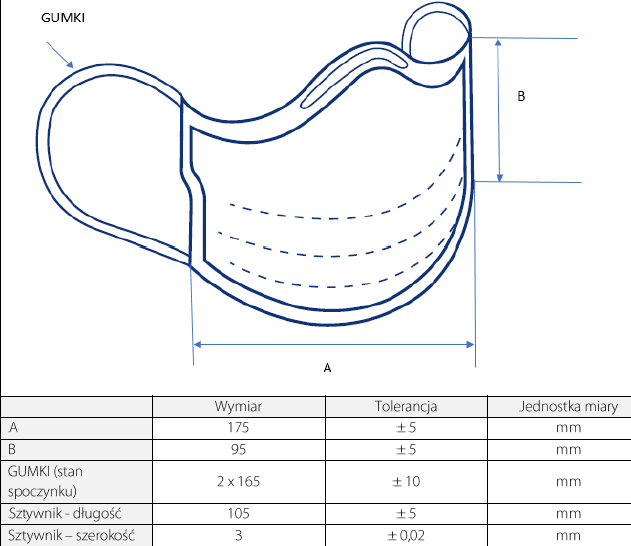 ODPOWIEDŹ : Zamawiający nie wyraża zgody na zmianę  opisu przedmiotu zamówieniaPakiet 6, pozycja 2 - Czy Zamawiający dopuści wycenę za opakowanie a’50szt z jednoczesnym przeliczeniem zamawianych ilości?ODPOWIEDŹ : TAKPakiet 6, pozycja 2 - Czy Zamawiający dopuści czepek wykonany z włókniny typu Spunlace 45g/m2, denko: polipropylen 25g/m2, wkładka chłonąca pot 5-warstwowa wykonana z włókniny typu Spunlace 38g/m2. Wymiary: wysokość czepka 30,5 cm, wysokość części czołowej 6,5cm, średnica denka 15 cm, wkładka chłonąca pot 30 cm, szer. 6,5 cm. Tolerancja wymiarów +/-1 cm.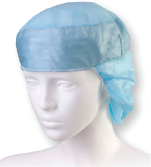 ODPOWIEDŹ : Zamawiający nie wyraża zgody na zmianę  opisu przedmiotu zamówieniaPakiet 6, pozycja 2 - Czy Zamawiający dopuści czepek w formie furażerki z wstawką chłonącą pot, wiązany z tyłu na troki.  Wykonany w część bocznej z włókniny Spunlace o gramaturze 45g/m2, część górna wykonana z białej włókniny polipropylenowej o gramaturze 25g/m2, wstawka antypotna 38g/m2. Wymiary: wysokość czepka w części czołowej 13 cm, szerokość wstawki antypotnej 6 cm, długość wstawki antypotnej 30 cm, długość troków 25 cm, denko długość 24 cm, szerokość 18 cm, długośc otoku 62 cm. Tolerancja wymiarów +/-2 cm.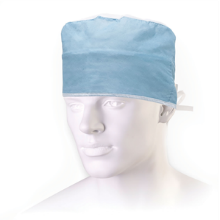 ODPOWIEDŹ : Zamawiający nie wyraża zgody na zmianę  opisu przedmiotu zamówieniaPakiet 6, pozycja 3, 4 - Czy Zamawiający dopuści wycenę za opakowanie a’100szt z jednoczesnym przeliczeniem zamawianych ilości?ODPOWIEDŹ: TAKPakiet 6, pozycja 3 - Czy Zamawiający dopuści czepek w formie furażerki z trokami wykonany w całości z perforowanej włókniny wiskozowej o gramaturze 25g/m2 o wymiarach: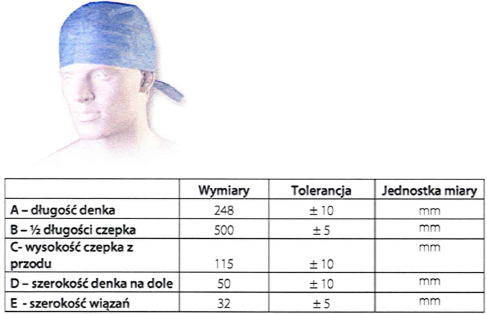 ODPOWIEDŹ : Zamawiający nie wyraża zgody na zmianę  opisu przedmiotu zamówieniaPakiet 6, pozycja 3 - Czy Zamawiający dopuści czepek w formie furażerki wiązany z tyłu na troki.  Wykonany w całości z włókniny polipropylenowej o gramaturze 20g/m2, o wymiarach: wysokość czepka z przodu 11 cm, z tyłu 8,5 cm, denko długość 22 cm, szerokość 16 cm, długość otoku 66 cm, dł. troków 30 cm. Tolerancja wymiarów +/-1cm?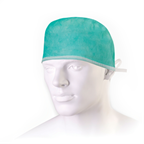 ODPOWIEDŹ : Zamawiający nie wyraża zgody na zmianę  opisu przedmiotu zamówieniaPakiet 6, pozycja 4 - Czy Zamawiający dopuści czepek o gramaturze 18g/m2?ODPOWIEDŹ : Zamawiający nie wyraża zgody na zmianę  opisu przedmiotu zamówieniaPakiet 6, pozycja 4 - Czy Zamawiający dopuści czepek o średnicy ok.53cm?ODPOWIEDŹ : Zamawiający nie wyraża zgody na zmianę  opisu przedmiotu zamówieniaPakiet 6, pozycja 5 - Czy Zamawiający dopuści koszulę wykonaną z włókniny SMS o gramaturze 33g/m2?ODPOWIEDŹ : Zamawiający nie wyraża zgody na zmianę  opisu przedmiotu zamówieniaPakiet 6, pozycja 5 - Czy Zamawiający dopuści wycenę za opakowanie a’10szt z jednoczesnym przeliczeniem zamawianych ilości?ODPOWIEDŹ: TAKPakiet 6, pozycja 6 - Czy Zamawiający dopuści pościel z poszwą o wymiarach 210cm x 160cm i prześcieradłem o wymiarach 210cm x 150cm i poszewką 80 x 70 cm?ODPOWIEDŹ : Zamawiający nie wyraża zgody na zmianę  opisu przedmiotu zamówieniaPakiet 6, pozycja 7 - Czy Zamawiający dopuści ubranie jednorazowe występujące w rozmiarach od S do XXXL?ODPOWIEDŹ : Zamawiający nie wyraża zgody na zmianę  opisu przedmiotu zamówieniaPakiet 6, pozycja 7 - Czy Zamawiający dopuści ubranie jednorazowe wykonane z włókniny typu SMS o gramaturze 35g/m2?ODPOWIEDŹ : Zamawiający nie wyraża zgody na zmianę  opisu przedmiotu zamówieniaPakiet 6, pozycja 8 - Czy Zamawiający dopuści sukienkę wykonaną z włókniny typu SMS o gramaturze 35g/m2?ODPOWIEDŹ : Zamawiający nie wyraża zgody na zmianę  opisu przedmiotu zamówieniaPakiet 6, pozycja 8 - Czy Zamawiający dopuści sukienkę występującą tylko w kolorze niebieskim?ODPOWIEDŹ : Zamawiający nie wyraża zgody na zmianę  opisu przedmiotu zamówieniaPakiet 6, pozycja 8 - Czy Zamawiający dopuści sukienkę w rozmiarze od S do XL o długości minimalnej dla rozmiaru S-105cm, M-110cm, L-115cm, XL-117cm?ODPOWIEDŹ : Zamawiający nie wyraża zgody na zmianę  opisu przedmiotu zamówieniaPakiet 6, pozycja 8 - Czy Zamawiający dopuści sukienkę bez kieszeni lub z 2 kieszeniami?ODPOWIEDŹ : Zamawiający nie wyraża zgody na zmianę  opisu przedmiotu zamówieniaPakiet 6, pozycja 8 - Czy Zamawiający dopuści sukienkę wykonaną z włókniny SMS o wskaźniku przepuszczalności >200mm/s?ODPOWIEDŹ : Zamawiający nie wyraża zgody na zmianę  opisu przedmiotu zamówieniaPakiet 6, pozycja 9 - Czy Zamawiający dopuści myjkę z materiału włókninowego Molton o gramaturze 75g/m2?ODPOWIEDŹ : Zamawiający nie wyraża zgody na zmianę  opisu przedmiotu zamówieniaPakiet 6, pozycja 9 - Czy Zamawiający dopuści myjkę zarejestrowaną jako wyrób kosmetyczny?ODPOWIEDŹ : Zamawiający nie wyraża zgody na zmianę  opisu przedmiotu zamówieniaPakiet 6, pozycja 9 - Czy Zamawiający dopuści wycenę za opakowanie a’50szt z jednoczesnym przeliczeniem zamawianych ilości?ODPOWIEDŹ: TAKPakiet 6, pozycja 10, 11 - Czy Zamawiający dopuści fartuch o gramaturze min 20g/m2?ODPOWIEDŹ : Zamawiający nie wyraża zgody na zmianę  opisu przedmiotu zamówieniaPakiet 6, pozycja 10 - Czy Zamawiający dopuści fartuch z mankietem o szerokości 5 cm (+/-1cm)?ODPOWIEDŹ : Zamawiający nie wyraża zgody na zmianę  opisu przedmiotu zamówieniaPakiet 6, pozycja 10, 11 - Czy Zamawiający dopuści fartuch występujący w rozmiarze L (dł. 120 cm, szer. 70 cm) i XL (dł. 125 cm, szer. 75 cm)?ODPOWIEDŹ : Zamawiający nie wyraża zgody na zmianę  opisu przedmiotu zamówieniaPakiet 6, pozycja 10, 11- Czy Zamawiający dopuści wycenę za opakowanie a’10szt z jednoczesnym przeliczeniem zamawianych ilości?ODPOWIEDŹ: TAKPakiet 6, pozycja 12 - Czy Zamawiający dopuści poniższą jednorazową, sterylną osłonkę na uchwyty lamp chirurgicznych z kołnierzem ochronnym zapobiegający przypadkowemu dotknięciu części niesterylnych lampy, przy kołnierzu znajdują się specjalne wypustki, które zapobiegają zsuwaniu się osłonki z uchwytu, nie wymagają zastosowania adaptera. Średnica kołnierza 12,7 cm, uchwyt 3,1 cm, wysokość produktu 10,2 cm?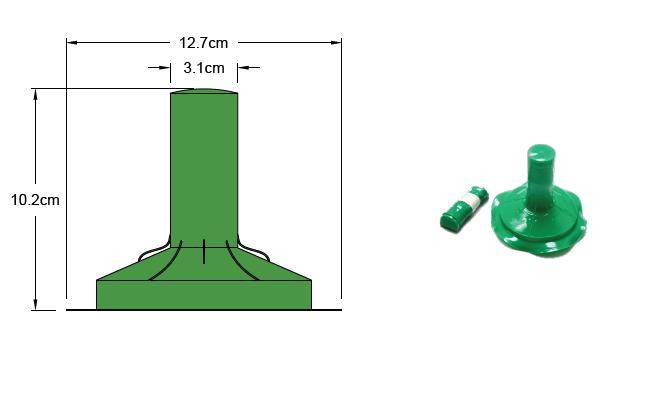 ODPOWIEDŹ : Zamawiający nie wyraża zgody na zmianę  opisu przedmiotu zamówieniaPakiet 6, pozycja 12 - Czy Zamawiający dopuści osłonę na uchwyt w opakowaniu typu miękki blister bez etykiet samoprzylepnych?ODPOWIEDŹ : Zamawiający nie wyraża zgody na zmianę  opisu przedmiotu zamówieniaPakiet 32, pozycja 2, 3 - Czy Zamawiający dopuści szczoteczki pakowane a’40 szt? ODPOWIEDŹ: TAKPakiet 24, pozycja 7Czy Zamawiający dopuści papier do drukarki w defibrylatorze Lifepack 12 w rozmiarze 106x25?ODPOWIEDŹ: Zgodnie z SWZPakiet 24, pozycja 13Czy Zamawiający dopuści zamiennik dla oryginalnego papieru, o rozmiarze 114x150x75?ODPOWIEDŹ: Zgodnie z SWZPakiet 24, pozycja 13Czy Zamawiający dopuści papier o rozmiarze 114x150x64?ODPOWIEDŹ: Zgodnie z SWZPakiet 24, pozycja 13Czy Zamawiający dopuści zamiennik dla oryginalnego papieru, o rozmiarze 114x150x9,3?ODPOWIEDŹ: Zgodnie z SWZPakiet 30, pozycja 1 - Czy Zamawiający dopuści przyrząd do długotrwałego aspirowania płynów i leków wyposażony w filtr bakteryjny 0,1 μm?ODPOWIEDŹ : Zamawiający nie wyraża zgody na zmianę  opisu przedmiotu zamówieniaPakiet 30, pozycja 1 - Czy Zamawiający dopuści przyrząd do długotrwałego aspirowania płynów i leków bez zastawki zapobiegającej przed niekontrolowanym wydostaniem się zawartości z opakowania?ODPOWIEDŹ: Zamawiający nie zmienia opisu przedmiotu zamówieniaProsimy o sprecyzowanie, czy próbki asortymentu należy dostarczyć na wezwanie, czy do terminu upływu składania ofert? Wg SWZ, rozdział IX, pkt 7c „Zamawiający zastrzega sobie możliwość wezwania Wykonawcy do złożenia próbek zaoferowanego asortymentu”. Natomiast w rozdziale XIII, pkt 12 widnieje zapis odnośnie próbek: „Przedmiotowy środek dowodowy musi zostać przekazany Zamawiającemu do terminu upływu składania ofert”.ODPOWIEDŹ: próbki asortymentu należy dostarczyć na wezwanie ZamawiającegoPYTANIA I WNIOSKI DO SWZ

Pytanie 1
Zwracamy się do Zamawiającego o wyjaśnienie czy w Pakiecie nr 11 poz. nr 1,2 podane ilości dotyczą ilości magazynków czy sztuk klipsów ?ODPOWIEDŹ: Zgodnie z zmianą w pakietach, opublikowanych na platformie zakupowej

Pytanie 2
Wnosimy o potwierdzenie przez Zamawiającego, że w Pakiecie nr …11, 12, 13 [Zgodnie z § 4.1. pkt. 4 regułą 8 rozporządzenia Ministra Zdrowia z dnia 5 listopada 2010 r. w sprawie sposobu klasyfikowania wyrobów medycznych (Dz. U. 2010 nr 215, poz. 1416) oraz z pkt. 5.4. regułą 8 załącznika VIII do rozporządzenia Parlamentu Europejskiego i Rady (UE) 2017/745 z dnia 5 kwietnia 2017 r. w sprawie wyrobów medycznych zwane „MDR”, zmiany dyrektywy 2001/83/WE, rozporządzenia (WE) nr 178/2022 i rozporządzenia (WE) nr 1223/2009 oraz uchylenia dyrektyw Rady 90/385/EWG i 93/42/EWG zwaną „MDD” wyroby medyczne, które są przeznaczone do implantacji i chirurgiczne wyroby inwazyjne do długotrwałego użytku powinny posiadać klasę IIb ], wymagać będzie zaoferowania wyrobów medycznych – klipsów naczyniowych zaklasyfikowanych do klasy IIb.ODPOWIEDŹ: TAK, Zamawiający wymaga  Pakiet 1 Czy zamawiający wydzieli poz.1,4,10,14,17,18,28-33,42,112,114,118,125,126,129,134,160,162,163,178,181-184,189,do osobnego pakietu, takie rozwiązanie pozwoli na złożenie konkurencyjnej oferty. Racjonalne wydatkowanie publicznych pieniędzy jest dla Zamawiającego priorytetem, a podział pakietu to umożliwia. Złożenie ofert przez różne firmy pozwoli Zamawiającemu na dokonanie wyboru oferty zgodnej z zapisami SIWZ oraz zasadami uczciwej konkurencji w myśl ustawy PZP, gdyż większa liczba oferentów stwarza większe możliwości wyboru. ODPOWIEDŹ: Zamawiający nie wyraża zgodyPakiet 1 poz. 1 Czy Zamawiający dopuści strzykawkę ze skalą co 0.1 ml? ODPOWIEDŹ : Zamawiający nie wyraża zgody na zmianę  opisu przedmiotu zamówieniaPakiet 1 poz. 4 Czy Zamawiający dopuści opakowanie foliowe? ODPOWIEDŹ : Zamawiający nie wyraża zgody na zmianę  opisu przedmiotu zamówieniaPakiet 1 poz. 33 Czy Zamawiający pisząc 15 szt. w kolumnie ilość miał na myśli 15 opakowań a’25 szt.? ODPOWIEDŹ: 15 sztukPakiet 1 poz. 34 Czy Zamawiający dopuści wycenę za opakowanie 144 szt. z odpowiednim przeliczeniem ilości? ODPOWIEDŹ: TAKPakiet 1 poz. 118 Czy Zamawiający dopuści wycenę za opakowanie 100 szt. z odpowiednim przeliczeniem ilości? Pakiet 1 poz. 160 ODPOWIEDŹ: TAKCzy zamawiający dopuści medyczny podkład ochronny, dwuwarstwowy o wymiarach 50 cm x 50 m , z perforacją co 50 cm, wykonany z 1 x warstwa bibuły i 1 x warstwa folii, nieprzemakalny; wyrób medyczny klasy I; powierzchnia podkładu tłoczona; zakończenie brzegów – bez postrzępień; wyrób odporny na rozdzieranie, gramatura bibuły: 24 ± 0,10 g/m2 ; minimalna chłonność 90 g/m2 ; grubość folii 15 ± 2 μm, 100 szt. na rolce? Czy Zamawiający dopuści podkład o długości 40 m spełniający pozostałe wymagania SWZ z odpowiednim przeliczeniem zamawianych ilości? ODPOWIEDŹ : Zamawiający nie wyraża zgody na zmianę  opisu przedmiotu zamówieniaPakiet 1 poz. 161 Czy zamawiający dopuści podkład 33 cm szerokości x 50 cm perforacja, 25 m na rolce, pozostałe wymagania bez zmian? ODPOWIEDŹ : Zamawiający nie wyraża zgody na zmianę  opisu przedmiotu zamówieniaPakiet 1 poz. 183,184 Czy Zmawiający w kolumnie ilość podaje sztuki czy opakowania? Jeśli opakowania proszę o sprecyzowanie o jakiej wielkości opakowania chodzi? ODPOWIEDŹ:  sztukiPakiet 3 Czy zamawiający wydzieli poz.10,12,13 do osobnego pakietu, takie rozwiązanie pozwoli na złożenie konkurencyjnej oferty. Racjonalne wydatkowanie publicznych pieniędzy jest dla Zamawiającego priorytetem, a podział pakietu to umożliwia. Złożenie ofert przez różne firmy pozwoli Zamawiającemu na dokonanie wyboru oferty zgodnej z zapisami SIWZ oraz zasadami uczciwej konkurencji w myśl ustawy PZP, gdyż większa liczba oferentów stwarza większe możliwości wyboru. ODPOWIEDŹ: Zamawiający nie wyraża zgodyPakiet 3 poz. 10 Czy Zamawiający dopuści wycenę za opakowanie 100 szt. z odpowiednim przeliczeniem ilości? ODPOWIEDŹ: TAKCzy Zamawiający odpuści wymóg tego samego producenta do kaniule? ODPOWIEDŹ: Zamawiający nie wyraża zgodyPakiet 3 poz. 12 Czy Zamawiający dopuści IS bez ftalanów, jałowy, niepirogenny, nietoksyczny, grawitacyjny, z ostra igłą biorcza dwukanałową, trójpłaszczyznową – w kolorze białym, wykonana ze wzmocnionego ABS - odpowietrznik z filtrem przeciwbakteryjnym zamykany niebieską klapką - przezroczysta średnio twarda komora kroplowa 20 kropli = 1 ml+/-0,1 ml, długość całkowita komory kroplowej 62 mm, długość części wykonanej z przeźroczystego PVC 55 mm , z filtrem filtr płynu o wielkości oczek 15μm, rolkowy regulator przepływu - łącznik LUER-LOCK z osłonką - opakowanie jednostkowe typu blister papier -folia - sterylizowany tlenkiem etylenu, długość drenu 150 cm, sterylizacja EO, objętość komory kroplowej: 10,56 cm3 (dł komory 6 cm, promień 0,75 cm)? ODPOWIEDŹ : Zamawiający nie wyraża zgody na zmianę  opisu przedmiotu zamówienia     Pakiet 3 poz. 13 Czy zamawiający dopuści przyrząd do przetaczania krwi i jej preparatów typu TS, jałowy, niepirogenny, nietoksyczny, grawitacyjny, Filtr 200μm, 20 kropli = 1 ml +/- 0,1 ml, przyrząd posiada ostra igła biorcza dwukanałowa, trójpłaszczyznowo ścięta, wykonana ze wzmocnionego ABS, odpowietrznik z filtrem przeciwbakteryjnym zamykany czerwoną klapką, przezroczysta komora kroplowa z filtrem z PCV, dł. komory kroplowej 7,5 cm w części przeźroczystej, całkowita długość komory ok. 10 cm ,rolkowy regulator przepływu, łącznik LUER-LOCK z osłonką, zaczep na dren, dren o długości 150 cm, opakowanie jednostkowe typu blister papier –folia, sterylizowany tlenkiem etylenu objętość komory kroplowej – 12,37 cm3, powierzchnia komory 36,52 cm2, powierzchnia filtrująca ok. 16,34 cm2 ( objętość 3,69 cm3), sterylizacja EO? ODPOWIEDŹ : Zamawiający nie wyraża zgody na zmianę  opisu przedmiotu zamówieniaPakiet nr 6 Czy zamawiający wydzieli poz.1,2,3,4,6,11 do osobnego pakietu, takie rozwiązanie pozwoli na złożenie konkurencyjnej oferty. Racjonalne wydatkowanie publicznych pieniędzy jest dla Zamawiającego priorytetem, a podział pakietu to umożliwia. Złożenie ofert przez różne firmy pozwoli Zamawiającemu na dokonanie wyboru oferty zgodnej z zapisami SIWZ oraz zasadami uczciwej konkurencji w myśl ustawy PZP, gdyż większa liczba oferentów stwarza większe możliwości wyboru. ODPOWIEDŹ: Zamawiający nie wyraża zgodyPakiet 6 poz. 2,3,4 Czy zamawiający dopuści czepki pakowane po 100 szt. w opakowaniu foliowym, do transportu zbiorczo pakowany w karton; Opakowanie foliowe umożliwiające wyjmowanie pojedynczej sztuki oraz zmniejszenie powierzchni magazynowania. ODPOWIEDŹ: TAKPakiet 6 poz. 2 Czy zamawiający dopuści czepek typu furażerka, z lamówką około 8 mm, przechodzącą z tyłu w troki, wiązany na troki, niesterylny, wykonany z włókniny polipropylenowej, o gramaturze 25 g/m2,z warstwą pochłaniającą pot (45 g/m2) przedniej części o długości ok. 32 cm i wysokości 5 cm, troki o dł. ponad 20  cm każdy, głębokośćczepka ok. 13 cm, denko o wymiarach ok. 20 cm x  12,5 cm, w kolorze niebieskim, rozmiar uniwersalny?ODPOWIEDŹ : Zamawiający nie wyraża zgody na zmianę  opisu przedmiotu zamówieniaPakiet 6 poz. 3 Czy zamawiający dopuści czepek typu furażerka, z lamówką około 8 mm, przechodzącą z tyłu w troki, wiązany na troki, niesterylny, wykonany z włókniny polipropylenowej, o gramaturze 25 g/m2,troki o dł. ponad 20  cm każdy, głębokośćczepka ok. 13 cm, denko o wymiarach ok. 20 cm x  12,5 cm, w kolorze niebieskim, rozmiar uniwersalny?ODPOWIEDŹ : Zamawiający nie wyraża zgody na zmianę  opisu przedmiotu zamówieniaPakiet 6 poz. 4 Czy zamawiający dopuści czepek typu beret, niesterylny, wykonany z włókniny polipropylenowej, o gramaturze min. 16 g/m2, w kolorze niebieskim, o wymiarach : w stanie luźnym: średnica wewnętrzna 16 cm, średnica zewnętrzna 30 cm ± 1 cm ; długość gumki po rozciągnięciu czepka – 50-53 cm ? Pakiet 6 poz. 6 Czy zamawiający dopuści poszwy o wymiarach: na kołdrę 210 cm x 160 cm, na poduszkę 70 cm x 80 cm, prześcieradło 150 cm x 210 cm, o gramaturze 25 g/? m2, wykonana z włókniny polipropylenowej jednowarstwowej, z etykietą zgodną z przepisami regulującymi oznakowanie wyrobów medycznych? ODPOWIEDŹ : Zamawiający nie wyraża zgody na zmianę  opisu przedmiotu zamówieniaPakiet 6 poz. 12 Czy zamawiający dopuści rozmiar uniwersalny, o wymiarach: o Długość całkowita 110 cm (+/- 2 cm) o Szerokość w pasie ok. 70 cm x 2 mierzone na płasko o Długość troków – w pasie 2 x po ok. 100 cm, przy szyi 2 x po ok. 35-38 cm ODPOWIEDŹ : Zamawiający nie wyraża zgody na zmianę  opisu przedmiotu zamówieniaPakiet 20Poz. 1Zwracamy się z prośbą o dopuszczenie szczypiec biopsyjnych,  w powleczeniu PE z markerami głębokości, łyżeczki o długości 4mm, rozwarciu max. 8mm. Łyżeczki owalne: gładkie, gładkie z igłą. Dostępne w długościach: 1600mm, 1800mm, 2300mm - przy średnicy narzędzia 2,3mm. Kolor powleczenia szary  Obszar zastosowania kodowany kolorystycznie i graficznie na każdym opakowaniu jednostkowym. Szczypce z funkcją biopsji stycznych. Pakowane pojedynczo, w zestawie 3 etykiety do dokumentacji z nr katalogowym, nr LOT, datą ważności oraz danymi producenta. ODPOWIEDŹ : Zamawiający nie wyraża zgody na zmianę  opisu przedmiotu zamówieniaPoz. 1Zwracamy się z prośbą o dopuszczenie szczypiec biopsyjnych,  w powleczeniu PE z markerami głębokości, łyżeczki o długości 4mm, rozwarciu max. 8mm. Łyżeczki owalne z podwójnym szlifem w celu zwiększenia ostrości cięcia tkanek: gładkie, gładkie z igłą oraz łyżeczki typu  aligator, aligator z igłą. Dostępne w długościach: 1800mm, 2300mm - przy średnicy narzędzia 2,3mm. Kolor powleczenia szary  Obszar zastosowania kodowany kolorystycznie i graficznie na każdym opakowaniu jednostkowym. Szczypce z funkcją biopsji stycznych. Pakowane pojedynczo, w zestawie 3 etykiety do dokumentacji z nr katalogowym, nr LOT, datą ważności oraz danymi producenta. ODPOWIEDŹ : Zamawiający nie wyraża zgody na zmianę  opisu przedmiotu zamówieniaPoz. 3Zwracamy się z prośbą o dopuszczenie igły do ostrzykiwań jednorazowego użytku, w przezroczystej dobrze widocznej osłonce PTFE, o grubości igły 0,6 mm lub 0,7mm  i głębokości nakłucia 4 mm lub 6 mm ( do wyboru przez Zamawiającego). Średnica narzędzia 2,4mm; igła kompatybilna z kanałem roboczym 2,8mm. Zablokowanie igły słyszalne wyraźnym kliknięciem. Rękojeść igły z czterema plastikowymi wypustkami dla precyzyjnego uchwytu. Ostrze igły szlifowane pod podwójnym kątem dla zwiększenia ostrości narzędzia.  ODPOWIEDŹ : Zamawiający nie wyraża zgody na zmianę  opisu przedmiotu zamówieniaPoz. 4Zwracamy się z prośbą o dopuszczenie pętli do polipektomii jednorazowego użytku, sterylna, pleciona, drut o średnicy 0,25 mm dla średnicy otwarcia 10mm i 15mm. Narzędzie ze zintegrowanych uchwytem. Długość narzędzia  2300mm, średnica osłonki 2,4mm. Pakowane pojedynczo, w zestawie 3 etykiety samoprzylepne do dokumentacji z nr katalogowym, nr LOT, datą ważności oraz danymi producenta. ODPOWIEDŹ : Zamawiający nie wyraża zgody na zmianę  opisu przedmiotu zamówieniaPoz. 5Zwracamy się z prośbą o dopuszczenie pętli do polipektomii jednorazowego użytku sterylna, owalna, z możliwością cięcia z użyciem elektrokoagulacji lub bez, drut pleciony  o średnicy 0,30 mm dla średnicy otwarcia  10mm i 15mm oraz pętla elektrochirurgiczna , drut pleciony o średnicy 0,40mm dla średnicy otwarcia pętli 10mm, 15mm 25mm, 30mm i 35mm. Narzędzie ze skalowaną rękojeścią. Długość narzędzia 2300mm, średnica osłonki 2,4mm. Pakowane pojedynczo, w zestawie 3 etykiety samoprzylepne do dokumentacji z nr katalogowym, nr LOT, datą ważności oraz danymi producenta/dystrybutora.ODPOWIEDŹ : Zamawiający nie wyraża zgody na zmianę  opisu przedmiotu zamówieniaPoz. 5Zwracamy się z prośbą o dopuszczenie pętli elektrochirurgicznej jednorazowego użytku, z pamięcią kształtu, sterylna, owalna, drut pleciony o średnicy   0,40mm dla średnicy otwarcia pętli 10mm, 15mm, 25mm, 30mm i 35mm. Narzędzie ze skalowaną rękojeścią. Długość narzędzia 2300mm, średnica osłonki 2,4mm. Pakowane pojedynczo, w zestawie 3 etykiety samoprzylepne do dokumentacji z nr katalogowym, nr LOT, datą ważności oraz danymi producenta/dystrybutora.ODPOWIEDŹ : Zamawiający nie wyraża zgody na zmianę  opisu przedmiotu zamówieniaPoz. 6 Zwracamy się z prośbą o dopuszczenie szczoteczki do czyszczenia gniazd zaworów: jednorazowego użytku, dwustronna, o średnicy włosia po obu końcach 5mm i 11mm; uchwyt w części środkowej; długość narzędzia 150mm. Końce  szczotki zakończone atraumatycznie w celu  ochrony kanału endoskopu przed zarysowaniami. Pakowane pojedynczo, w zestawie 3 etykiety samoprzylepne do dokumentacji z nr katalogowym, nr LOT, datą ważności oraz danymi producenta.ODPOWIEDŹ : TAKPoz. 7Zwracamy się z prośbą o dopuszczenie pętli z siateczką jednorazowego użytku elastyczna siatka rozpostarta na owalnej pętli o śr. 30x55mm lub 40x60 mm ( do wyboru przez Zamawiającego), nie zawierający lateksu lub innych substancji zwiększających ryzyko wystąpienia reakcji alergicznej, z funkcją płynnej rotacji. Dł narzędzia 230 cm, śr. osłonki 2,3 mm.ODPOWIEDŹ : Zamawiający nie wyraża zgody na zmianę  opisu przedmiotu zamówieniaPoz. 8Zwracamy się o dopuszczenie  żelu z odpowiednim przeliczeniem ilości; żel do endoskopii na bazie celulozy o wysokiej czystości, zawierający glicerynę jako naturalny środek utrzymujący wilgoć, kwas mlekowy jako regulator pH, 4-hydroksybenzoesan propylu, 4-hydroksybenzoesan metylu, jako sprawdzone środki konserwujące, niezawierający parafiny i silikonu, nie pozostawia osadu, krystalicznie czysty / jak woda, działa kojąco na błony śluzowe,  bez środków farmakologicznych. Pojemność 200ml w formie tuby.ODPOWIEDŹ : Zgodnie z SWZPoz.10Zwracamy się z prośbą o dopuszczenie klipsownicy hemostatycznej z załadowanym, gotowym do użycia klipsem. Obrotowa - 360 stopni w obydwu kierunkach. Możliwość wielokrotnego zamknięcia i otwarcia przed ostatecznym uwolnieniem klipsa. Średnica narzędzia 2,6mm, rozwarcie ramion klipsa 11mm i 16mm, stopień zagięcia ramion klipsa 135 stopni, długość narzędzia 2300mm. Możliwość rezpozycjonowania już zaaplikowanego klipsa. Uwolniony klips ma postać jednego elementu i pozbawiony jest jakichkolwiek fragmentów mogących się od niego oddzielić po uwolnieniu i tym samym uszkodzić kanał endoskopu. Klipsownica pakowana sterylnie, pojedynczo w pakiety, końcówka narzędzia z klipsem zabezpieczona silikonową osłonką.   Możliwość wykonywania badań rezonansu magnetycznego u pacjentów z zaaplikowanym klipsem (warunki opisane w dołączonej instrukcji użytkowania wyrobu).ODPOWIEDŹ : Zamawiający nie wyraża zgody na zmianę  opisu przedmiotu zamówieniaPoz. 12Zwracamy się z prośbą o dopuszczenie zestawu do opaskowania żylaków przełyku, jednorazowego użytku, składający się z nasadki na endoskop zawierającej 7 opasek czarnych oraz głowicy z nicią o długości 1350mm do zrzucania opasek połączoną fabrycznie z pokrętłem działającym w dwóch kierunkach i pokrętłem do napinania nici, nasadka z nicią do zrzucania opasek łączona przez przełożenie pętli za pętlę, w głowicy port z łącznikiem Luer-Lock do przepłukiwania miejsca obliteracji, zrzucenie gumki zasygnalizowane mechanicznie i dźwiękowo. Współpracuje z endoskopem o minimalnej średnicy 9,3mm. Opakowanie handlowe = 1 zestaw.ODPOWIEDŹ : Zamawiający nie wyraża zgody na zmianę  opisu przedmiotu zamówieniaPoz. 13Zwracamy się z prośbą o dopuszczenie anoskopu jednorazowego  proktologicznego operacyjnego; ścięty z rączką, 23 mm x 88 mm.ODPOWIEDŹ : Zamawiający nie wyraża zgody na zmianę  opisu przedmiotu zamówieniaPoz. 14Zwracamy się z prośbą o dopuszczenie ustnika endoskopowego z otworem centralnym o średnicy 22mm x 25mm, ze wstępnie założoną po jednej stronie gumką tekstylną. Otwory w gumce co 15 mm dające wiele możliwości w zakresie poprawnego mocowania ustnika. Nie zawiera lateksu. Ustnik posiadający wypustki plastikowe na części wewnętrznej zapobiegające przesuwaniu ustnika na uzębieniu pacjenta. Pakowany pojedynczo, mikrobiologicznie czysty. Opakowanie jednostkowe zawiera etykiety do dokumentacji  z oznaczeniem nr katalogowego, LOT, datą produkcji, datą ważności i danymi producenta. Opakowanie handlowe = 100 sztuk.ODPOWIEDŹ : Zgodnie z SWZPoz. 15Zwracamy się z prośbą o dopuszczenie szczotki jednorazowego użytku do czyszczenia endoskopu. Dwustronna o średnicy drutu prowadzącego 1,7mm ze średnicą włosia 6mm - 10mm, długość narzędzia 2300mm. Na końcach szczotki plastikowe kulki chroniące kanał endoskopu przed zarysowaniami. Szczotka współpracująca z minimalnym kanałem roboczym 2,8mm. Pakowane pojedynczo, w zestawie 3 etykiety samoprzylepne do dokumentacji z nr katalogowym, nr LOT, datą ważności oraz danymi producenta. Opakowanie handlowe = 100sztuk.ODPOWIEDŹ : TAK Pytanie 1 Dotyczy Zadania nr 20 – poz. 1 Czy Zamawiający w w/w pozycji pozwoli zaoferować kleszcze biopsyjne jednorazowego użytku, powlekane, łyżeczki standardowe, rozwarciu 6,9mm. Łyżeczki owalne: gładkie, gładkie z igłą, aligatorki, aligatorki z igłą, przy średnicy 2,3mm i długości 160cm, 180cm 230cm. Kolor powleczenia niebieski. Pakowane pojedynczo, w zestawie 4 etykiety samoprzylepne do dokumentacji z nr katalogowym, nr LOT, datą ważności oraz danymi producenta? ODPOWIEDŹ : Zamawiający nie wyraża zgody na zmianę  opisu przedmiotu zamówieniaPytanie 2 Dotyczy Zadania nr 20 – poz. 2 Czy Zamawiający w w/w pozycji pozwoli zaoferować pułapke pięciokomorowa na ssak, jednorazowego użytku; z obrotowym wieczkiem, o długości silikonowej rurki ok. 150mm, z pięcioma widocznie ponumerowanymi sitkami połączonymi pierścieniem. Możliwość przepuszczenia zasysanej treści z pojemnika z pominięciem sitek. Pakowana pojedynczo, każde opakowanie zawiera 4 etykiety samoprzylepne do dokumentacji z nr katalogowym, nr LOT, datą ważności oraz danymi producenta? ODPOWIEDŹ : Zamawiający nie wyraża zgody na zmianę  opisu przedmiotu zamówieniaPytanie 3 Dotyczy Zadania nr 20 – poz. 3 Czy Zamawiający w w/w pozycji pozwoli zaoferować igły do ostrzykiwań jednorazowego użytku, w osłonce, o grubości igły 0,7mm i głębokości nakłucia 4 mm, 5mm lub 6 mm (do wyboru przez Zamawiającego). Średnica narzędzia 2,3mm; igła kompatybilna z kanałem roboczym 2,8mm. Długość narzędzia 2300mm. Zablokowanie igły słyszalne wyraźnym kliknięciem. Rękojeść igły z ergonomiczna dla precyzyjnego uchwytu. Ostrze igły szlifowane o najwyższej ostrości? ODPOWIEDŹ : Zamawiający nie wyraża zgody na zmianę  opisu przedmiotu zamówieniaPytanie 4 Dotyczy Zadania nr 20 – poz. 4 Czy Zamawiający w w/w pozycji pozwoli zaoferować pętle do polipektomii owalne COLD. Pętla do polipektomii jednorazowego użytku, sterylna, pleciona, drut o średnicy ok. 0,25- 0,30 mm dla średnicy otwarcia 10mm i 15mm. Narzędzie ze skalowaną rękojeścią. Długość narzędzia 2300mm, średnica osłonki 2,3mm. Pakowane pojedynczo, w zestawie z etykietami samoprzylepnymi do dokumentacji z nr katalogowym, nr LOT, datą ważności oraz danymi producenta? ODPOWIEDŹ : Zamawiający nie wyraża zgody na zmianę  opisu przedmiotu zamówieniaPytanie 5 Dotyczy Zadania nr 20 – poz. 5 Czy Zamawiający w w/w pozycji pozwoli zaoferować pętla do polipektomii jednorazowego użytku, sterylna, owalna, z możliwością cięcia z użyciem elektrokoagulacji lub bez, pleciona, drut o średnicy ok. 0,40 mm dla średnicy otwarcia 10mm, 15mm, 25mm i 35mm. Narzędzie ze skalowaną rękojeścią. Długość narzędzia 2300mm, średnica osłonki 2,3mm. Pakowane pojedynczo, w zestawie z etykietami samoprzylepnymi do dokumentacji z nr katalogowym, nr LOT, datą ważności oraz danymi producenta? ODPOWIEDŹ : Zamawiający nie wyraża zgody na zmianę  opisu przedmiotu zamówieniaPytanie 6 Dotyczy Zadania nr 20 – poz. 6 Czy Zamawiający w w/w pozycji pozwoli zaoferować szczoteczke do czyszczenia gniazd zaworów: jednorazowego użytku, dwustronna, o średnicy włosia po obu końcach 5mm i 10mm; uchwyt w części środkowej; długość narzędzia 130-160mm. Na końcach szczotki plastikowe kulki chroniące kanał endoskopu przed zarysowaniami. Pakowane pojedynczo, w zestawie etykiety samoprzylepne do dokumentacji z nr katalogowym, nr LOT, datą ważności oraz danymi producenta? ODPOWIEDŹ : TAKPytanie 7 Dotyczy Zadania nr 20 – poz. 7 Czy Zamawiający w w/w pozycji pozwoli zaoferować pętla z siatką chwytającą; jednorazowa, owalna, obrotowa, z regulacją wysunięcia. Siatka nylonowa rozpostarta na pętli o otwarciu 25mm lub otwarciu 35mm (do wyboru Zamawiającego). Średnica narzędzia 2,3mm, długość robocza 2300mm? ODPOWIEDŹ : Zamawiający nie wyraża zgody na zmianę  opisu przedmiotu zamówieniaPytanie 8 Dotyczy Zadania nr 20 – poz. 8 Czy Zamawiający w w/w pozycji pozwoli zaoferować żel poślizgowy przeznaczony do profesjonalnego stosowania w endoskopii, gastroskopii, proktoskopii i ginekologii. Preparat w tubce o pojemności 142 g? ODPOWIEDŹ : Zamawiający nie wyraża zgody na zmianę  opisu przedmiotu zamówieniaPytanie 9 Dotyczy Zadania nr 20 – poz. 10 Czy Zamawiający w w/w pozycji pozwoli zaoferować klipsownice hemostatyczne z załadowanym, gotowym do użycia klipsem. Obrotowa - 360 stopni w obydwu kierunkach. Możliwość wielokrotnego zamknięcia i otwarcia przed ostatecznym uwolnieniem klipsa. Średnica narzędzia 2,5mm, rozwarcie ramion klipsa 11mm, 13mm i 16mm, stopień zagięcia ramion 135 stopni, długość narzędzia 2300mm. Klipsownica pakowana sterylnie, pojedynczo w pakiety i dodatkowo w plastikowy pancerz transportowy. Możliwość wykonywania badań rezonansu magnetycznego u pacjentów z zaaplikowanym klipsem z potwierdzeniem przez Producenta? ODPOWIEDŹ : Zamawiający nie wyraża zgody na zmianę  opisu przedmiotu zamówieniaPytanie 10 Dotyczy Zadania nr 20 – poz. 12 Czy Zamawiający w w/w pozycji pozwoli zaoferować zestaw do opaskowania żylaków przełyku, 6 gumkowy, wyposażony w port w głowicy do irygacji miejsca obliteracji , mechanizm wizualnej i dźwiękowej sygnalizacji uwolnienia gumki, przedostatnia gumka w innym kolorze. Zestaw wstępnie zmontowany po wyjęciu z opakowania do założenia na endoskop (nić założona na głowicę i przeprowadzona przez cewnik wprowadzający) Cewnik wprowadzający o długości 160cm. Średnica wewnętrzna gumki po uwolnieniu 1,5mm. Pasuje do kanału o średnicy 2,8mm, rozmiar uniwersalny.? ODPOWIEDŹ : Zamawiający nie wyraża zgody na zmianę  opisu przedmiotu zamówieniaPytanie 11 Dotyczy Zadania nr 20 – poz. 14 Czy Zamawiający w w/w pozycji pozwoli zaoferować Ustnik endoskopowy z otworem centralnym o średnicy uniwersalnej ok. 22mm x 25mm, ze wstępnie założoną po jednej stronie gumką tekstylną. Nie zawiera lateksu. Ustnik z wypustką na końcu na zęby, Pakowany pojedynczo, w zestawie etykiety samoprzylepne do dokumentacji? ODPOWIEDŹ : Zamawiający nie wyraża zgody na zmianę  opisu przedmiotu zamówieniaPytanie 12 Dotyczy Zadania nr 20 – poz. 15 Czy Zamawiający w w/w pozycji pozwoli zaoferować szczotki jednorazowego użytku do czyszczenia endoskopu. Dwustronna o średnicy drutu prowadzącego 1,8mm ze średnicą włosia 5mm i 10mm przy długości narzędzia 2300mm. Na końcach szczotki plastikowe kulki chroniące kanał endoskopu przed zarysowaniami. Szczotka współpracująca z minimalnym kanałem roboczym 2,8mm. Pakowane pojedynczo?ODPOWIEDŹ : TAKZatwierdzam:p.o. Dyrektora SP ZOZ w RypinieMonika Tryniszewska - Skarżyńska